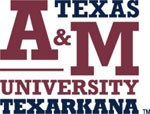 TRANSFER OF PAYROLL COSTS BETWEEN ACCOUNTS RECAPFOR PAYROLL SERVICES USE ONLYEMPLOYEE INFORMATION PAY PERIODSACCOUNT INFORMATIONAPPROVED BY: ____________________________		HR Contact_________________________________                               Account Manager/Department Manager	Prepared byPay Date ProcessedReviewed byReviewed DatePage	ofPage	ofPartPartAcct #Project/ ProgramGross to be Moved(Per Pay Period)From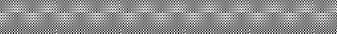 ToFrom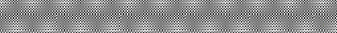 ToFrom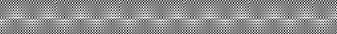 ToFrom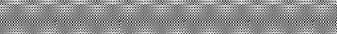 ToFrom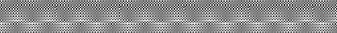 ToTotal Gross to Be MovedTotal Gross to Be MovedTotal Gross to Be MovedTotal Gross to Be Moved0Comments:Comments: